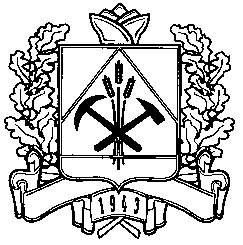 ДЕПАРТАМЕНТ   ПРИРОДНЫХ РЕСУРСОВ И ЭКОЛОГИИ      Кемеровской областиПРИКАЗ«18» февраля 2016  № 20                                                                           г. КемеровоОб утверждении Памятки типовых ситуаций конфликта интересов на государственной гражданской службе Кемеровской области и порядок их урегулирования	В целях противодействия коррупции, для использования в работе государственными гражданскими служащими Кемеровской области, замещающими должности в департаменте природных ресурсов и экологии Кемеровской области, приказываю:	1. Утвердить Памятку типовых ситуаций конфликта интересов на государственной гражданской службе Кемеровской области и порядок их урегулирования согласно Приложению к настоящему приказу.	2. Отделу бюджетного учета и кадрового обеспечения                               (Романцовой Л.М.) ознакомить под роспись сотрудников департамента с настоящим приказом.	3. Контроль за исполнением настоящего приказа оставляю за собой.Начальник департамента			                                   С.В. Высоцкий                     		                                                      Приложение 	                                                                    к приказу от 18.02.2016 № 20ПАМЯТКАтиповых ситуаций конфликта интересов на государственной гражданской службе Кемеровской области и порядок их урегулированияВведениеВ соответствии со  статьей 10 Федерального закона от 25 декабря 2008 г.               № 273-ФЗ «О противодействии коррупции» (далее - Федеральный закон                    № 273-ФЗ) под конфликтом интересов понимается ситуация, при которой личная заинтересованность (прямая или косвенная) лица, замещающего должность, замещение которой предусматривает обязанность принимать меры по предотвращению и урегулированию конфликта интересов, влияет или может повлиять на надлежащее, объективное и беспристрастное исполнение им должностных (служебных) обязанностей (осуществление полномочий). Под личной заинтересованностью понимается возможность получения доходов в виде денег, иного имущества, в том числе имущественных прав, услуг имущественного характера, результатов выполненных работ или каких-либо выгод (преимуществ) лицом, замещающим должность, замещение которой предусматривает обязанность принимать меры по предотвращению и урегулированию конфликта интересов, и (или) состоящими с ним в близком родстве или свойстве лицами (родителями, супругами, детьми, братьями, сестрами, а также братьями, сестрами, родителями, детьми супругов и супругами детей), гражданами или организациями, с которыми лицо, замещающее должность, замещение которой предусматривает обязанность принимать меры по предотвращению и урегулированию конфликта интересов, и (или) лица, состоящие с ним в близком родстве или свойстве, связаны имущественными, корпоративными или иными близкими отношениями.В соответствии со статьей 27 Закона Кемеровской области от 01.08.2005                № 103-ОЗ «О государственных должностях Кемеровской области и государственной гражданской службе Кемеровской области» (далее – Закон Кемеровской области № 103-ОЗ) случаи возникновения у гражданского служащего личной заинтересованности, которая приводит или может привести к конфликту интересов, предотвращаются в целях недопущения причинения вреда законным интересам граждан, организаций, общества, Кемеровской области.Предотвращение или урегулирование конфликта интересов может состоять в изменении должностного или служебного положения гражданского служащего, являющегося стороной конфликта интересов, вплоть до его отстранения от исполнения должностных (служебных) обязанностей в установленном порядке и (или) в его отказе от выгоды, явившейся причиной возникновения конфликта интересов.Непринятие гражданским служащим, являющимся стороной конфликта интересов, мер по предотвращению или урегулированию конфликта интересов является правонарушением, влекущим увольнение гражданского служащего с гражданской службы.Представитель нанимателя, которому стало известно о возникновении у гражданского служащего личной заинтересованности, которая приводит или может привести к конфликту интересов, обязан принять меры по предотвращению или урегулированию конфликта интересов вплоть до отстранения гражданского служащего, являющегося стороной конфликта интересов, от замещаемой должности гражданской службы.Непринятие гражданским служащим, являющимся представителем нанимателя, которому стало известно о возникновении у подчиненного ему гражданского служащего личной заинтересованности, которая приводит или может привести к конфликту интересов, мер по предотвращению или урегулированию конфликта интересов является правонарушением, влекущим увольнение гражданского служащего, являющегося представителем нанимателя, с гражданской службы.Часто встречающимися на практике случаями конфликта интересов являются: совершение действий, принятие решений в отношении родственников, друзей, деловых партнеров государственного служащего; выполнение последним иной оплачиваемой работы, владение государственным служащим ценными бумагами, акциями (долями участия, паями в уставных (складочных) капиталах организаций), замещение должности в коммерческих и некоммерческих организациях после увольнения с государственной службы, если отдельные функции государственного управления данными организациями входили в должностные (служебные) обязанности государственного служащего.Типовые ситуации конфликта интересов на государственной службе Кемеровской области и порядок их урегулирования1. Конфликт интересов, связанный с выполнением отдельных функций государственного управления в отношении родственников и/или иных лиц, с которыми связана личная заинтересованность государственного служащего.1.1. Описание ситуацииГосударственный служащий участвует в осуществлении отдельных функций государственного управления и/или в принятии кадровых решений в отношении родственников и/или иных лиц, с которыми связана личная заинтересованность государственного служащего.Меры предотвращения и урегулированияГосударственному служащему следует уведомить о наличии личной заинтересованности представителя нанимателя и непосредственного начальника в письменной форме.Представителю нанимателя рекомендуется отстранить государственного служащего от исполнения должностных обязанностей, предполагающих непосредственное взаимодействие с родственниками и/или иными лицами, с которыми связана личная заинтересованность государственного служащего. Например, рекомендуется временно вывести государственного служащего из состава комиссии по соблюдению требований к служебному поведению гражданских служащих и урегулированию конфликтов интересов, если государственный служащий, в отношении которого решается вопрос о соблюдении (несоблюдении) требований к служебному поведению, является его родственник.КомментарийОсуществление государственным служащим функций государственного управления или участие в принятии кадровых решений в отношении родственников является одной из наиболее явных ситуаций конфликта интересов. При этом необходимо отметить, что далеко не любое выполнение функций государственного управления в отношении родственников влечет конфликт интересов. В частности, если государственный служащий предоставляет государственные услуги, получение которых одним заявителем не влечет отказа в предоставлении услуги другим заявителям, и при этом не обладает дискреционными полномочиями, позволяющими оказывать кому-либо предпочтение, вероятность возникновения конфликта интересов при предоставлении таких услуг родственникам в большинстве случаев является незначительной.2. Конфликт интересов, связанный с выполнением иной оплачиваемой работы2.1. Описание ситуацииГосударственный служащий, его родственники или иные лица, с которыми связана личная заинтересованность государственного служащего, выполняют или собираются выполнять оплачиваемую работу на условиях трудового или гражданско-правового договора в организации, в отношении которой государственный служащий осуществляет отдельные функции государственного управления.Меры предотвращения и урегулированияГосударственный служащий вправе с предварительным уведомлением представителя нанимателя выполнять иную оплачиваемую работу, если это не повлечет за собой конфликт интересов.Уведомительный порядок направления государственным служащим представителю нанимателя информации о намерении осуществлять иную оплачиваемую работу не требует получения согласия представителя нанимателя. Представитель нанимателя не вправе запретить государственному служащему выполнять иную оплачиваемую работу.Вместе с тем, в случае возникновения у государственного служащего личной заинтересованности, которая приводит или может привести к конфликту интересов, государственный служащий обязан проинформировать об этом представителя нанимателя и непосредственного начальника в письменной форме. Определение степени своей личной заинтересованности, являющейся квалифицирующим признаком возникновения конфликта интересов, остается ответственностью самого государственного служащего со всеми вытекающими из этого юридическими последствиями.При наличии конфликта интересов или возможности его возникновения государственному служащему рекомендуется отказаться от предложений о выполнении иной оплачиваемой работы в организации, в отношении которой государственный служащий осуществляет отдельные функции государственного управления.В случае если на момент начала выполнения отдельных функций государственного управления в отношении организации государственный служащий уже выполнял или выполняет в ней иную оплачиваемую работу, следует уведомить о наличии личной заинтересованности представителя нанимателя и непосредственного начальника в письменной форме. При этом рекомендуется отказаться от выполнения иной оплачиваемой работы в данной организации.В случае если на момент начала выполнения отдельных функций государственного управления в отношении организации родственники государственного служащего выполняют в ней оплачиваемую работу, следует уведомить о наличии личной заинтересованности представителя нанимателя и непосредственного начальника в письменной форме.В случае если государственный служащий самостоятельно не предпринял мер по урегулированию конфликта интересов, представителю нанимателя рекомендуется отстранить государственного служащего от исполнения должностных (служебных) обязанностей в отношении организации, в которой государственный служащий или его родственники выполняют иную оплачиваемую работу.КомментарийВ соответствии с частью 3 статьи 22 Закона Кемеровской области                    № 103-ОЗ  гражданский служащий вправе с предварительным письменным уведомлением представителя нанимателя выполнять иную оплачиваемую работу, если это не повлечет за собой конфликт интересов. При этом ситуация, при которой гражданский служащий получает или собирается получить материальную выгоду от организации, на деятельности которой он может повлиять своими действиями и решениями, является типичным примером конфликта интересов. В данном случае личная заинтересованность гражданского служащего может негативно влиять на исполнение им должностных обязанностей и порождать сомнения в его беспристрастности и объективности.2.2. Описание ситуацииГосударственный служащий, его родственники или иные лица, с которыми связана личная заинтересованность государственного служащего, выполняют оплачиваемую работу в организации, предоставляющей платные услуги другой организации. При этом государственный служащий осуществляет в отношении последней отдельные функции государственного управления.Меры предотвращения и урегулированияПри направлении представителю нанимателя предварительного уведомления о выполнении иной оплачиваемой работы государственному служащему следует полно и подробно изложить, в какой степени выполнение им этой работы связано с его должностными обязанностями. При этом рекомендуется отказаться от выполнения иной оплачиваемой работы в организации.В случае, если на момент начала выполнения отдельных функций государственного управления в отношении организации, получающей платные услуги, родственники государственного служащего уже выполняли оплачиваемую работу в организации, оказывающей платные услуги, следует уведомить о наличии личной заинтересованности представителя нанимателя и непосредственного начальника в письменной форме.Представителю нанимателя рекомендуется подробно рассмотреть обстоятельства выполнения государственным служащим иной оплачиваемой работы. Особое внимание следует уделять фактам, указывающим на возможное использование государственным служащим своих полномочий для получения дополнительного дохода, например:- услуги, предоставляемые организацией, оказывающей платные услуги, связаны с должностными обязанностями государственного служащего;- государственный служащий непосредственно участвует в предоставлении услуг организации, получающей платные услуги;- организация, оказывающая платные услуги, регулярно предоставляет услуги организациям, в отношении которых государственный служащий осуществляет отдельные функции государственного управления и т.д.При обнаружении подобных фактов представителю нанимателя рекомендуется принять решение о том, что выполнение иной оплачиваемой работы влечет конфликт интересов, и отстранить государственного служащего от исполнения должностных (служебных) обязанностей в отношении организации, получающей платные услуги.КомментарийПри регулировании подобных ситуаций особого внимания заслуживают случаи, когда организация, оказывающая платные услуги, предоставляет организации, получающей платные услуги, напрямую связанные с должностными обязанностями государственного служащего, например, консультирует по порядку проведения проверок, проводит работы, необходимые для устранения нарушений, готовит необходимые документы для представления их в государственные органы и т.д. В этом случае государственный служащий не только осуществляет отдельные функции государственного управления в отношении организации, которая приносит или принесла ему (его родственникам) материальную выгоду, но и, по сути, оценивает результаты собственной работы.2.3. Описание ситуацииГосударственный служащий, его родственники или иные лица, с которыми связана личная заинтересованность государственного служащего, выполняет оплачиваемую работу в организации, которая является материнской, дочерней или иным образом аффилированной с иной организацией, в отношении которой государственный служащий осуществляет отдельные функции государственного управления.Меры предотвращения и урегулированияПри направлении представителю нанимателя предварительного уведомления о выполнении иной оплачиваемой работы государственному служащему следует полно изложить, каким образом организация, в которой он собирается выполнять иную оплачиваемую работу, связана с организациями, в отношении которых он осуществляет отдельные функции государственного управления. При этом рекомендуется отказаться от выполнения иной оплачиваемой работы в материнских, дочерних и иным образом аффилированных организациях.В случае если на момент начала выполнения отдельных функций государственного управления в отношении организации родственники государственного служащего уже выполняли оплачиваемую работу в аффилированной организации, следует уведомить о наличии личной заинтересованности представителя нанимателя и непосредственного начальника в письменной форме.Представителю нанимателя рекомендуется отстранить государственного служащего от исполнения должностных (служебных) обязанностей в отношении организации, являющейся материнской, дочерней или иным образом аффилированной с той организацией, в которой государственный служащий выполняет иную оплачиваемую работу.2.4. Описание ситуацииГосударственный служащий на платной основе участвует в выполнении работы, государственным заказчиком которой является департамент природных ресурсов и экологии Кемеровской области.Меры предотвращения и урегулированияПредставителю нанимателя рекомендуется указать государственному служащему, что выполнение подобной иной оплачиваемой работы влечет конфликт интересов. В случае если государственный служащий не предпринимает мер по урегулированию конфликта интересов и не отказывается от личной заинтересованности, рекомендуется рассмотреть вопрос об отстранении государственного служащего от замещаемой должности.Важно отметить, что непринятие государственным служащим, являющимся стороной конфликта интересов, мер по предотвращению или урегулированию конфликта интересов является правонарушением, влекущим увольнение государственного служащего с государственной службы.3. Конфликт интересов, связанный с владением ценными бумагами, банковскими вкладами3.1. Описание ситуацииГосударственный служащий и/или его родственники владеют ценными бумагами организации, в отношении которой государственный служащий осуществляет отдельные функции государственного управления.Меры предотвращения и урегулированияВ случае если государственный служащий владеет ценными бумагами организации, в отношении которой он осуществляет отдельные функции государственного управления, он обязан уведомить представителя нанимателя и непосредственного начальника о наличии личной заинтересованности в письменной форме, а также передать ценные бумаги в доверительное управление.Необходимо отметить, что существует проблема выбора управляющей организации или доверительного управляющего, которым государственный служащий может доверить управление принадлежащими ему ценными бумагами. Кроме того, передача ценных бумаг в доверительное управление не обязательно повлечет исключение возникновения конфликта интересов, то есть, не всегда может быть признана исчерпывающей мерой, в этой связи государственным служащим может быть принято добровольное решение об отчуждении ценных бумаг.В случае если родственники государственного служащего владеют ценными бумагами организации, в отношении которой он осуществляет отдельные функции государственного управления, государственный служащий обязан уведомить представителя нанимателя и непосредственного начальника о наличии личной заинтересованности в письменной форме. При этом в целях урегулирования конфликта интересов государственному служащему необходимо рекомендовать родственникам передать ценные бумаги в доверительное управление либо рассмотреть вопрос об их отчуждении.До принятия государственным служащим мер по урегулированию конфликта интересов представителю нанимателя рекомендуется отстранить государственного служащего от исполнения должностных (служебных) обязанностей в отношении организации, ценными бумагами которой владеет государственный служащий или его родственники.КомментарийДанная ситуация в целом аналогична рассмотренным ранее примерам с выполнением иной оплачиваемой работы. При этом необходимо учитывать, что в случае, если владение государственным служащим приносящими доход ценными бумагами, акциями (долями участия в уставных капиталах организаций) может привести к конфликту интересов, он обязан передать принадлежащие ему указанные ценные бумаги в доверительное управление.Для родственников государственного служащего ограничений на владение ценными бумагами не установлено. Тем не менее, важно понимать, что наличие в собственности у родственников государственного служащего ценных бумаг организации, на деятельность которой государственный служащий может повлиять в ходе исполнения должностных обязанностей, также влечет конфликт интересов.При рассмотрении данной ситуации необходимо отметить, что отсутствует коллизия норм статей 11 и 12.3 Федерального закона № 273-ФЗ. Статья 12.3 устанавливает обязанность передачи ценных бумаг, акций (долей участия, паев в уставных (складочных) капиталах организаций) в доверительное управление в целях предотвращения конфликта интересов, в случае если владение этими ценными бумагами приводит или может привести к конфликту интересов. Аналогичные положения установлены в качестве запретов для государственных служащих в федеральном и областном законах, регулирующих прохождение государственной службы. Такие предписания являются общим для всех государственных служащих запретом, связанным с государственной службой.В то же время в статье 11 Федерального закона № 273-ФЗ предусмотрены меры по предотвращению и урегулированию конфликта интересов, что в свою очередь предполагает применение изложенных в ней положений при наличии конкретной ситуации, которая приводит или может привести к конфликту интересов. Таким образом, исходя из анализа взаимосвязанных положений частей 2, 4 и 6 статьи 11 вышеуказанного закона, предусмотренная обязанность государственного служащего передать принадлежащие ему ценные бумаги, акции (доли участия, паи в уставных (складочных) капиталах организаций) в доверительное управление является мерой предотвращения и урегулирования конфликта интересов в конкретной ситуации, когда государственному служащему стало известно о возможности такого конфликта.4. Конфликт интересов, связанный с получением подарков и услуг4.1. Описание ситуацииГосударственный служащий, его родственники или иные лица, с которыми связана личная заинтересованность государственного служащего, получают подарки или иные блага (бесплатные услуги, скидки, ссуды, оплату развлечений, отдыха, транспортных расходов и т.д.) от физических лиц и/или организаций, в отношении которых государственный служащий осуществляет или ранее осуществлял отдельные функции государственного управления.Меры предотвращения и урегулированияГосударственному служащему и его родственникам рекомендуется не принимать подарки от организаций, в отношении которых государственный служащий осуществляет или ранее осуществлял отдельные функции государственного управления, вне зависимости от стоимости этих подарков и поводов дарения.Представителю нанимателя, в случае если ему стало известно о получении государственным служащим подарка от физических лиц или организаций, в отношении которых государственный служащий осуществляет или ранее осуществлял отдельные функции государственного управления, необходимо оценить, настолько полученный подарок связан с исполнением должностных обязанностей.Если подарок связан с исполнением должностных обязанностей, то в отношении государственного служащего должны быть применены меры дисциплинарной ответственности, учитывая характер совершенного государственным служащим коррупционного правонарушения, его тяжесть, обстоятельства, при которых оно совершено, соблюдение государственным служащим других ограничений и запретов, требований о предотвращении или об урегулировании конфликта интересов и исполнение им обязанностей, установленных в целях противодействия коррупции, а также предшествующие результаты исполнения государственным служащим своих должностных обязанностей.Если подарок не связан с исполнением должностных обязанностей, то государственному служащему рекомендуется указать на то, что получение подарков от заинтересованных физических лиц и организаций может нанести урон репутации департамента природных ресурсов и экологии Кемеровской области, и поэтому является нежелательным вне зависимости от повода дарения.В случае если представитель нанимателя обладает информацией о получении родственниками государственного служащего подарков от физических лиц и/или организаций, в отношении которых государственный служащий осуществляет или ранее осуществлял отдельные функции государственного управления, рекомендуется:- указать государственному служащему, что факт получения подарков влечет конфликт интересов;- предложить вернуть соответствующий подарок или компенсировать его стоимость;- до принятия государственным служащим мер по урегулированию конфликта интересов отстранить государственного служащего от исполнения должностных (служебных) обязанностей в отношении физических лиц и организаций, от которых был получен подарок.КомментарийУстановлен запрет государственным служащим получать в связи с исполнением должностных обязанностей вознаграждения от физических и юридических лиц.Вместе с тем, проверяемая организация или ее представители могут попытаться подарить государственному служащему подарок в связи с общепринятым поводом, например, в связи с празднованием дня рождения или иного праздника. В данной ситуации подарок не может однозначно считаться полученным в связи с исполнением должностных обязанностей и, следовательно, возникает возможность обойти запрет, установленный в законодательстве. Тем не менее, необходимо учитывать, что получение подарка от заинтересованной организации ставит государственного служащего в ситуацию конфликта интересов. Полученная выгода может негативно повлиять на исполнение им должностных обязанностей и объективность принимаемых решений. Кроме того, такие действия могут вызвать у граждан обоснованные сомнения в беспристрастности государственного служащего и, тем самым, могут нанести ущерб репутации департамента природных ресурсов и экологии Кемеровской области и государственной службе в целом.То же самое относится и к подаркам, получаемым от заинтересованной организации родственниками государственного служащего. Действующее законодательство не устанавливает никаких ограничений на получение подарков и иных благ родственниками государственных служащих. Несмотря на это, следует учитывать, что в большинстве случаев подобные подарки вызваны желанием обойти существующие нормативные ограничения и повлиять на действия и решения государственного служащего.4.2. Описание ситуацииГосударственный служащий осуществляет отдельные функции государственного управления в отношении физических лиц или организаций, которые предоставляли или предоставляют услуги, в том числе платные, государственному служащему, его родственникам или иным лицам, с которыми связана личная заинтересованность государственного служащего.Меры предотвращения и урегулированияГосударственному служащему следует уведомить представителя нанимателя и непосредственного начальника в письменной форме о наличии личной заинтересованности,Представителю нанимателя следует оценить, действительно ли отношения государственного служащего с указанными физическими лицами и организациями могут привести к необъективному исполнению им должностных обязанностей. Если вероятность возникновения конфликта интересов высока, рекомендуется отстранить государственного служащего от исполнения должностных (служебных) обязанностей в отношении физических лиц или организаций, которые предоставляли или предоставляют услуги, в том числе платные, государственному служащему, его родственникам или иным лицам, с которыми связана личная заинтересованность государственного служащего.4.3. Описание ситуацииГосударственный служащий получает подарки от своего непосредственного подчиненного.Меры предотвращения и урегулированияГосударственному служащему рекомендуется не принимать подарки от непосредственных подчиненных вне зависимости от их стоимости и повода дарения. Особенно строго следует подходить к получению регулярных подарков от одного дарителя.Представителю нанимателя, которому стало известно о получении государственным служащим подарков от непосредственных подчиненных, следует указать государственному служащему на то, что подобный подарок может рассматриваться как полученный в связи с исполнением должностных обязанностей, в связи с чем подобная практика может повлечь конфликт интересов, а также рекомендовать государственному служащему вернуть полученный подарок дарителю в целях предотвращения конфликта интересов.5. Конфликт интересов, связанный с имущественными обязательствами и судебными разбирательствами5.1. Описание ситуацииГосударственный служащий участвует в осуществлении отдельных функций государственного управления в отношении организации, перед которой сам государственный служащий и/или его родственники имеют имущественные обязательства.Меры предотвращения и урегулированияВ этом случае государственному служащему и его родственникам рекомендуется урегулировать имеющиеся имущественные обязательства (выплатить долг, расторгнуть договор аренды и т.д.). При невозможности сделать это, государственному служащему следует уведомить представителя нанимателя и непосредственного начальника о наличии личной заинтересованности в письменной форме.Представителю нанимателя рекомендуется по крайней мере до урегулирования имущественного обязательства отстранить государственного служащего от исполнения должностных (служебных) обязанностей в отношении организации, перед которой сам государственный служащий, его родственники или иные лица, с которыми связана личная заинтересованность государственного служащего, имеют имущественные обязательства.5.2. Описание ситуацииГосударственный служащий участвует в осуществлении отдельных функций государственного управления в отношении кредиторов организации, владельцами или работниками которых являются родственники государственного служащего.Меры предотвращения и урегулированияГосударственному служащему следует уведомить представителя нанимателя и непосредственного начальника о наличии личной заинтересованности в письменной форме.Представителю нанимателя рекомендуется отстранить государственного служащего от исполнения должностных (служебных) обязанностей в отношении кредиторов организации, владельцами или сотрудниками которых являются родственники государственного служащего или иные лица, с которыми связана личная заинтересованность государственного служащего.5.3. Описание ситуацииГосударственный служащий участвует в осуществлении отдельных функций государственного управления в отношении организации, которая имеет имущественные обязательства перед государственным служащим, его родственниками, или иными лицами, с которыми связана личная заинтересованность государственного служащего.Меры предотвращения и урегулированияГосударственному служащему следует уведомить представителя нанимателя и непосредственного начальника в письменной форме о наличии личной заинтересованности.Представителю нанимателя рекомендуется по крайней мере до урегулирования имущественного обязательства отстранить государственного служащего от исполнения должностных (служебных) обязанностей в отношении организации, которая имеет имущественные обязательства перед государственным служащим, его родственниками или иными лицами, с которыми связана личная заинтересованность государственного служащего.5.4. Описание ситуацииГосударственный служащий, его родственники или иные лица, с которыми связана личная заинтересованность государственного служащего, участвуют в деле, рассматриваемом в судебном разбирательстве с физическими лицами и организациями, в отношении которых государственный служащий осуществляет отдельные функции государственного управления.Меры предотвращения и урегулированияГосударственному служащему следует уведомить представителя нанимателя и непосредственного начальника в письменной форме о наличии личной заинтересованности.Представителю нанимателя рекомендуется отстранить государственного служащего от исполнения должностных (служебных) обязанностей в отношении физических лиц и организаций, которые находятся в стадии судебного разбирательства с государственным служащим, его родственниками или иными лицами, с которыми связана личная заинтересованность государственного служащего.6. Конфликт интересов, связанный с взаимодействием с бывшим работодателем и трудоустройством после увольнения с государственной службы6.1. Описание ситуацииГосударственный служащий участвует в осуществлении отдельных функций государственного управления в отношении организации, владельцем, руководителем или работником которой он являлся до поступления на государственную службу.Меры предотвращения и урегулированияГосударственному служащему в случае поручения ему отдельных функций государственного управления в отношении организации, владельцем, руководителем или работником которой он являлся до поступления на государственную службу, рекомендуется уведомить представителя нанимателя и непосредственного начальника в письменной форме о факте предыдущей работы в данной организации и о возможности возникновения конфликтной ситуации.Представителю нанимателя рекомендуется оценить, могут ли взаимоотношения государственного служащего с бывшим работодателем повлиять на объективное исполнение должностных обязанностей и повлечь конфликт интересов. В случае если существует большая вероятность возникновения конфликта интересов, представителю нанимателя рекомендуется отстранить государственного служащего от исполнения должностных (служебных) обязанностей в отношении бывшего работодателя.КомментарийГосударственный служащий, поступивший на государственную службу в государственный орган из организации частного сектора, может сохранить дружеские отношения со своими бывшими коллегами и симпатию к этой организации в целом. Возможна и обратная ситуация, при которой государственный служащий по тем или иным причинам испытывает неприязнь к бывшему работодателю.И дружеское, и враждебное отношение к проверяемой организации могут воспрепятствовать объективному исполнению государственным служащим его должностных обязанностей.При этом необходимо отметить, что наличие симпатии или антипатии к бывшему работодателю в соответствии с действующим законодательством не может считаться личной заинтересованностью, т.к. не влечет возможности получения доходов для государственного служащего, членов его семьи или организаций, с которыми государственный служащий связан финансовыми или иными обязательствами.Тем не менее, следует учитывать, что в соответствии с пунктом 5 части 1 статьи 26 Закона Кемеровской области № 103-ОЗ гражданский служащий обязан не совершать действия, связанные с влиянием каких-либо личных, имущественных (финансовых) и иных интересов, препятствующих добросовестному исполнению должностных обязанностей.6.2. Описание ситуацииГосударственный служащий ведет переговоры о трудоустройстве после увольнения с государственной службы на работу в организацию, в отношении которой он осуществляет отдельные функции государственного управления.Меры предотвращения и урегулированияГосударственному служащему рекомендуется воздерживаться от ведения переговоров о последующем трудоустройстве с организациями, в отношении которых он осуществляет отдельные функции государственного управления. При поступлении соответствующих предложений от проверяемой организации государственному служащему рекомендуется отказаться от их обсуждения до момента увольнения с государственной службы.В случае если указанные переговоры о последующем трудоустройстве начались, государственному служащему следует уведомить представителя нанимателя и непосредственного начальника в письменной форме о наличии личной заинтересованности.Представителю нанимателя рекомендуется отстранить государственного служащего от исполнения должностных (служебных) обязанностей в отношении организации, с которой он ведет переговоры о трудоустройстве после увольнения с государственной службы.С трудоустройством бывших государственных служащих также связан целый ряд ситуаций, которые могут повлечь конфликт интересов и нанести ущерб репутации государственного органа, но при этом не могут быть в необходимой степени урегулированы в рамках действующего законодательства, например:- бывший государственный служащий поступает на работу в частную организацию, регулярно взаимодействующую с департаментом природных ресурсов и экологии Кемеровской области;- бывший государственный служащий создает собственную организацию, существенной частью деятельности которой является взаимодействие с департаментом природных ресурсов и экологии Кемеровской области;- государственный служащий продвигает определенные проекты с тем, чтобы после увольнения с государственной службы заниматься их реализацией.7. Ситуации, связанные с явным нарушением государственным служащим установленных запретов7.1. Описание ситуацииГосударственный служащий получает награды, почетные и специальные звания (за исключением научных) от иностранных государств, международных организаций, а также политических партий, других общественных объединений и религиозных объединений.Меры предотвращения и урегулированияВ соответствии с пунктом 11 частью 1 статьи 25 Закона Кемеровской области № 103-ОЗ гражданскому служащему запрещается принимать без письменного разрешения представителя нанимателя награды, почетные и специальные звания (за исключением научных) от иностранных государств, международных организаций, от политических партий, других общественных объединений и религиозных объединений, если в его должностные обязанности входит взаимодействие с указанными организациями и объединениями.Представителю нанимателя при принятии решения о предоставлении или непредоставлении разрешения рекомендуется уделить особое внимание основанию и цели награждения, а также тому, насколько получение гражданским служащим награды, почетного и специального звания может породить сомнение в его беспристрастности и объективности.7.2. Описание ситуацииГосударственный служащий в ходе проведения контрольно-надзорных мероприятий обнаруживает нарушения законодательства. Государственный служащий рекомендует организации для устранения нарушений воспользоваться услугами конкретной компании, владельцами, руководителями или сотрудниками которой являются родственники государственного служащего или иные лица, с которыми связана личная заинтересованность государственного служащего.Меры предотвращения и урегулированияГосударственному служащему при выявлении в ходе контрольно-надзорных мероприятий нарушений законодательства рекомендуется воздержаться от дачи советов относительно того, какие организации могут быть привлечены для устранения этих нарушений.КомментарийДанная ситуация в целом аналогична ситуации, рассмотренной в пункте 2.2. При этом «советы», предоставляемые государственным служащим проверяемым организациям, могут быть по-разному оформлены: они могут предоставляться в устной форме, в форме писем, перечни рекомендуемых организаций могут размещаться на сайте соответствующего государственного органа и т.д. В любом случае, если государственный служащий не просто информирует проверяемую организацию обо всех компаниях, предоставляющих в данном регионе услуги, необходимые для устранения выявленных нарушений, а выделяет какие-то конкретные организации, подобное поведение является нарушением и подлежит рассмотрению на заседании комиссии. Несмотря на то, что рекомендации государственного служащего могут быть обусловлены не корыстными соображениями, а стремлением обеспечить качественное устранение нарушений, подобные советы обеспечивают возможность получения доходов родственниками государственного служащего или иными связанными с ним лицами и, следовательно, приводят к возникновению личной заинтересованности.7.3. Описание ситуацииГосударственный служащий выполняет иную оплачиваемую работу в организациях, финансируемых иностранными государствами.Меры предотвращения и урегулированияВ соответствии с пунктом 17 части 1 статьи 25 Закона Кемеровской области № 103-ОЗ гражданскому служащему запрещается заниматься без письменного разрешения представителя нанимателя оплачиваемой деятельностью, финансируемой исключительно за счет средств иностранных государств, международных и иностранных организаций, иностранных граждан и лиц без гражданства, если иное не предусмотрено международным договором Российской Федерации или законодательством Российской Федерации.Представителю нанимателя при принятии решения о предоставлении или непредоставлении указанного разрешения рекомендуется уделить особое внимание тому, насколько выполнение гражданским служащим иной оплачиваемой работы может породить сомнение в его беспристрастности и объективности, а также «выяснить», какую именно работу он там выполняет.7.4. Описание ситуацииГосударственный служащий использует информацию, полученную в ходе исполнения служебных обязанностей и временно недоступную широкой общественности, для получения конкурентных преимуществ при совершении коммерческих операций.Меры предотвращения и урегулированияГосударственному служащему запрещается разглашать или использовать в целях, не связанных с государственной службой, сведения, отнесенные в соответствии с федеральным законом к сведениям конфиденциального характера, или служебную информацию, ставшие ему известными в связи с исполнением должностных обязанностей. Указанный запрет распространяется в том числе и на использование неконфиденциальной информации, которая лишь временно недоступна широкой общественности.В связи с этим государственному служащему следует воздерживаться от использования в личных целях сведений, ставших ему известными в ходе исполнения служебных обязанностей, до тех пор, пока эти сведения не станут достоянием широкой общественности.Представителю нанимателя, которому стало известно о факте использования государственным служащим информации, полученной в ходе исполнения служебных обязанностей и временно недоступной широкой общественности, для получения конкурентных преимуществ при совершении коммерческих операций, рекомендуется рассмотреть вопрос о применении к государственному служащему мер дисциплинарной ответственности за нарушение запретов, связанных с государственной службой, учитывая характер совершенного государственным служащим коррупционного правонарушения, его тяжесть, обстоятельства, при которых оно совершено, соблюдение государственным служащим других ограничений и запретов, требований о предотвращении или об урегулировании конфликта интересов и исполнение им обязанностей, установленных в целях противодействия коррупции, а также предшествующие результаты исполнения государственным служащим своих должностных обязанностей.В случае установления признаков дисциплинарного проступка либо факта совершения государственным служащим деяния, содержащего признаки административного правонарушения или состава преступления, данная информация представляется руководителю государственного органа для решения вопроса о проведении служебной проверки и применении мер ответственности, предусмотренных нормативными правовыми актами Российской Федерации, либо передается в правоохранительные органы по подведомственности.